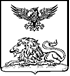 КРАСНОЯРУЖСКАЯ ТЕРРИТОРИАЛЬНАЯ ИЗБИРАТЕЛЬНАЯ КОМИССИЯ ПОСТАНОВЛЕНИЕ22 марта 2023 года                                                                                  № 12/51-1О Рабочей группе Краснояружской территориальной избирательной комиссии по приему и проверке документов, представляемых при внесении предложений по кандидатурам в составы участковых избирательных комиссий Краснояружского района срока полномочий 2023-2028 годов (в резерв составов участковых комиссий)В связи с формированием участковых избирательных комиссий Краснояружского района срока полномочий 2023-2028 годов (далее – УИК), на основании постановления Краснояружской территориальной избирательной комиссии от 22 марта 2023 года № 12/50-1 «О начале формирования и числе членов участковых избирательных комиссий избирательных участков на территории Краснояружского района срока полномочий 2023-2028 годов», в соответствии с постановлением Центральной избирательной комиссии Российской Федерации от 17 февраля 2010 года № 192/1337-5 «О методических рекомендациях о порядке формирования территориальных избирательных комиссий, избирательных комиссий муниципальных образований, окружных и участковых избирательных комиссий» Краснояружская территориальная избирательная комиссия постановляет:1. Сформировать Рабочую группу Краснояружской территориальной избирательной комиссии по приему и проверке документов, представляемых при внесении предложений по кандидатурам в составы участковых избирательных комиссий Краснояружского района срока полномочий 2023-2028 годов (в резерв составов участковых комиссий) (далее – Рабочая группа) согласно приложению.2. Рабочей группе, в соответствии с положениями Федерального закона от 12 июня 2002 года № 67-ФЗ «Об основных гарантиях избирательных прав и права на участие в референдуме граждан Российской Федерации» (далее – Федеральный закон): - обеспечить прием от субъектов права внесения предложений по составу участковых избирательных комиссий пакетов документов по кандидатурам, предложенным для назначения в составы УИК (в резерв составов участковых комиссий);- провести проверку лиц, кандидатуры которых предлагаются для назначения в составы УИК (в резерв составов участковых комиссий), на предмет отсутствия предусмотренных положениями Федерального закона ограничений с участием соответствующих органов. При такой проверке может использоваться Государственная автоматизированная система Российской Федерации «Выборы». 3. Разместить настоящее постановление на странице Краснояружской территориальной избирательной комиссии на официальном сайте Краснояружской территориальной избирательной комиссии в информационно-телекоммуникационной сети «Интернет».4. Контроль за выполнением настоящего постановления возложить на председателя Краснояружской территориальной избирательной комиссии 
М.В. Носова.Приложение №1 к постановлению Краснояружской территориальной избирательной комиссииот 22 марта 2023 года № 12/51-1СОСТАВ 
Рабочей группы Краснояружской территориальной избирательной комиссии по приему и проверке документов, представляемых при внесении предложений по кандидатурам в составы участковых избирательных комиссий Краснояружского района срока полномочий 2023-2028 годов (в резерв составов участковых комиссий)Председатель Краснояружской территориальной избирательной комиссииМ.В. НосовСекретарь Краснояружской территориальной избирательной комиссииС.Н. Шапошникова1.М.В. Носов-председатель Краснояружской территориальной избирательной комиссии, руководитель Рабочей группы;2.А.И.Бондарь-заместитель председателя Краснояружской территориальной избирательной комиссии, заместитель руководителя Рабочей группы;3.С.Н.Шапошникова-секретарь Краснояружской территориальной избирательной комиссии, секретарь Рабочей группы;4.Е.Ю.Петряков-член Краснояружской территориальной избирательной комиссии с правом решающего голоса, член Рабочей группы;5.Н.В.Романенко-ведущий специалист информационного центра Избирательной комиссии Белгородской области, системный администратор Краснояружской территориальной избирательной комиссии, член Рабочей группы.